 Birchwood High School                                            KS3 PE Core Curriculum Map 2023/2024                                 your dreams, your future, our challenge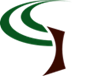 Autumn - GirlsAutumn - BoysSpring - GirlsSpring - BoysSummer - GirlsSummer - Boys7Hockey GymnasticsFootballOAA Running activitiesRugbyBasketballCircuitsOAARunning activitiesTouch RugbyNetballDanceBadmintonCircuitsFootballBadmintonHockeyHandballAthleticsRoundersCricketTennisAthleticsRoundersCricketTennis8Hockey GymnasticsFootballOAA Running activitiesRugbyBasketballCircuitsOAARunning activitiesTouch RugbyNetballDanceBadmintonCircuitsFootballBadmintonHockeyHandballAthleticsRoundersCricketTennisAthleticsRoundersCricketTennis 9HockeyFootballOAA Running activitiesRugbyBasketballCircuitsOAARunning activitiesTouch RugbyNetballDanceBadmintonCircuitsFootballBadmintonHockeyHandballAthleticsRoundersCricketTennisAthleticsRoundersCricketSoftball